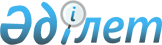 Об увеличении должностных окладов pаботников Пpоизводственно-эксплуатационного объединения Упpавления Делами Аппаpата Пpезидента и Кабинета Министpов Республики Казахстан
					
			Утративший силу
			
			
		
					Постановление Кабинета Министpов Республики Казахстан от 5 августа 1994 г. N 881. Утратило силу - постановлением Правительства РК от 20 августа 1996 г. N 1033 ~P961033



        Кабинет Министров Республики Казахстан постановляет:




        В соответствии с Законом Республики Казахстан от 14 июля 1994 г.
"Об уточненном республиканском бюджете на 1994 год" увеличить с 
1 июля 1994 г. должностные оклады и тарифные ставки работников 
Производственно-эксплуатационного Управления Делами Аппарата 
Президента и Кабинета Министров Республики Казахстан, установленные 
в соответствии с распоряжением Премьер-министра Республики Казахстан
от 21 апреля 1994 г. N 157, в 1,5 раза.





  Премьер-министр
Республики Казахстан


					© 2012. РГП на ПХВ «Институт законодательства и правовой информации Республики Казахстан» Министерства юстиции Республики Казахстан
				